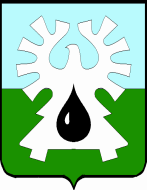 ГОРОДCКОЙ ОКРУГ УРАЙХАНТЫ-МАНСИЙСКОГО АВТОНОМНОГО ОКРУГА-ЮГРЫДУМА ГОРОДА УРАЙРЕШЕНИЕот 7 июня 2021 года                                                                                       № 39Об установлении границ территории территориального общественного самоуправления 	Рассмотрев предложение инициативной группы граждан по утверждению границ территории территориального общественного самоуправления от 26 мая 2021 года, заключение администрации города Урай от 25 мая 2021 года о соответствии предложения инициативной группы требованиям нормативных правовых актов и возможности утверждения границ территориального общественного самоуправления, в  соответствии с частью 1 статьи 27 Федерального закона от 02.03.2007 № 25-ФЗ «О муниципальной службе в Российской Федерации»,  решением Думы города Урай от 21.09.2006 № 48 «О Положении о порядке организации и осуществления территориального общественного самоуправления в городе Урай», Дума города Урай решила:1. Утвердить границы территории территориального общественного самоуправления по адресам: городcкой округ Урай, микрорайон Солнечный, улица Радужная, район жилых домов  № 28, № 30, № 32 согласно описанию границ территории (приложение 1) и схеме границ территории (приложение 2).2. Настоящее решение вступает в силу после подписания.3. Опубликовать настоящее решение в газете «Знамя».Председатель                                                                       Думы города Урай                                                        Г.П. Александрова     Приложение 1к решению Думы города Урайот 7 июня 2021 года № 39Описание границ территории территориального общественного самоуправления (городской округ Урай, микрорайон Солнечный, улица Радужная, район жилых домов №28,30,32)Территория предполагаемая для осуществления территориального общественного самоуправления расположена в северо-западной части города Урай в микрорайоне Солнечный, улица Радужная, район жилых домов  №28, 30, 32. В соответствии с Правилами землепользования и застройки, утвержденными решением Думы города Урай от 26.12.2017 №107, территория находится в зоне Ж3 (зона малоэтажной жилой застройки). С западной стороны территория граничит со смежным земельным участком с кадастровым номером 86:14:0102005:636 (ул.Радужная, жилой дом №34), с южной стороны с земельными участками с кадастровыми номерами 86:14:0102005:640 (ул.Дружная, жилой дом №37), 86:14:0102005:103 (ул.Дружная, жилой дом №35), 86:14:0102005:104 (ул.Дружная, жилой дом №33), с восточной стороны с земельным участком с кадастровым номером 86:14:0102005:96 (ул.Радужная, жилой дом №26), с южной стороны с земельными участками с кадастровыми номерами 86:14:0102005:113 (ул.Радужная, жилой дом №27), 86:14:0102005:114 (ул.Радужная, жилой дом №25), 86:14:0102005:794 (ул.Радужная, жилой дом №23).Рассматриваемая территория расположена в границах кадастрового квартала 86:14:0102005, включает в себя земельные участки, собственниками которых являются инициативная группа граждан и часть земельного участка с кадастровым номером 86:14:0102005:1137.Предполагаемая  площадь испрашиваемой территории – 5414,0 кв.м. В границах испрашиваемой территории расположены: улично-дорожная сеть: улица Радужная  и инженерные коммуникации: сети водоснабжения, газоснабжения, ЛЭП. Особо охраняемые территории и объекты культурного наследия отсутствуют.  Приложение 2к решению Думы города Урай  от 7 июня 2021 года № 39Схема границ территории территориального общественного самоуправления (городской округ Урай, микрорайон Солнечный, улица Радужная, район жилых домов №28,30,32)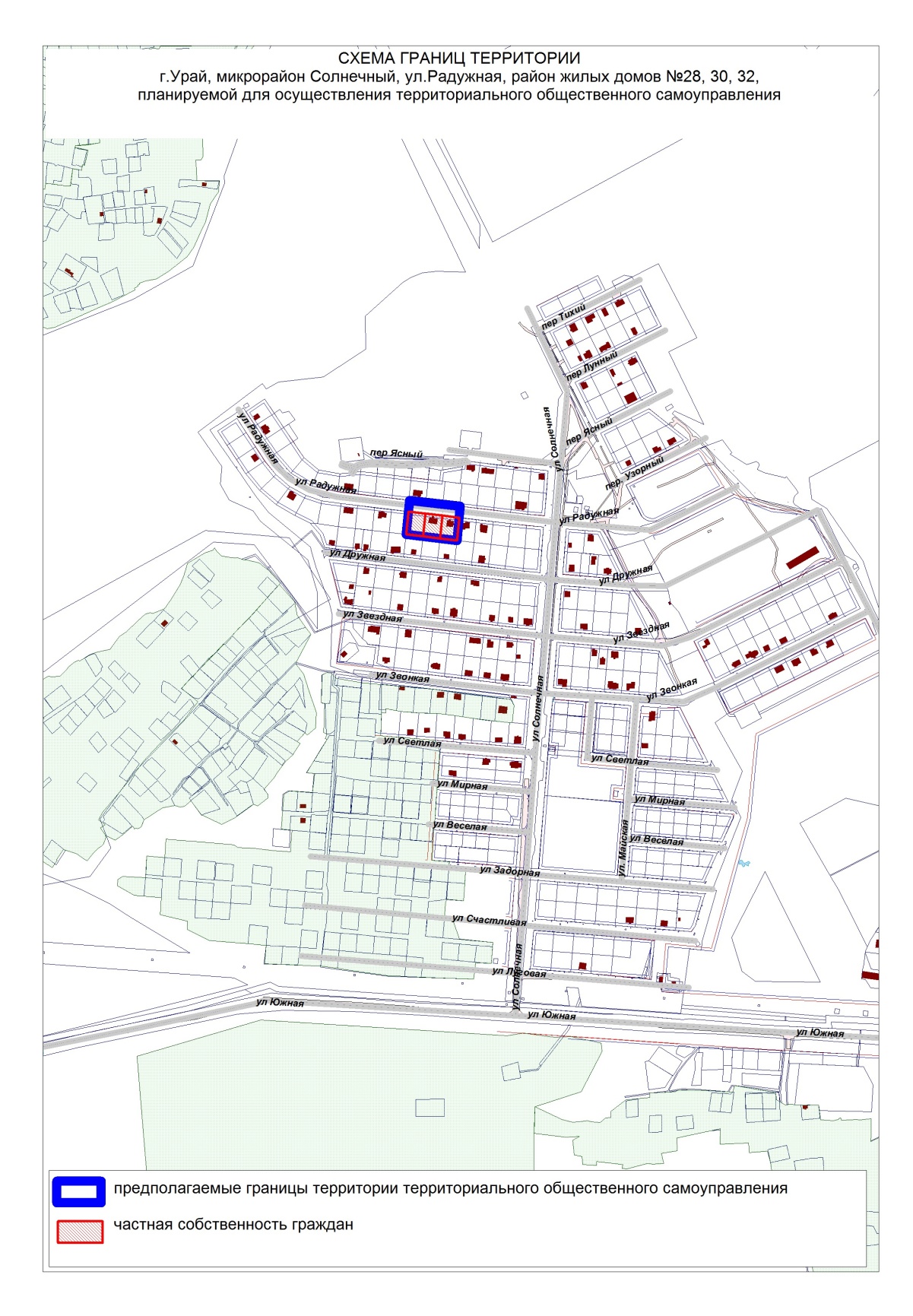 